ГУБЕРНАТОР ПЕНЗЕНСКОЙ ОБЛАСТИПОСТАНОВЛЕНИЕот 16 сентября 2010 г. N 93ОБ УТВЕРЖДЕНИИ ПОЛОЖЕНИЯ О ПРОВЕРКЕ ДОСТОВЕРНОСТИ И ПОЛНОТЫСВЕДЕНИЙ, ПРЕДСТАВЛЯЕМЫХ ГРАЖДАНАМИ, ПРЕТЕНДУЮЩИМИНА ЗАМЕЩЕНИЕ ГОСУДАРСТВЕННЫХ ДОЛЖНОСТЕЙ ПЕНЗЕНСКОЙ ОБЛАСТИ,И ЛИЦАМИ, ЗАМЕЩАЮЩИМИ ГОСУДАРСТВЕННЫЕ ДОЛЖНОСТИ ПЕНЗЕНСКОЙОБЛАСТИ, И СОБЛЮДЕНИЯ ОГРАНИЧЕНИЙ ЛИЦАМИ, ЗАМЕЩАЮЩИМИГОСУДАРСТВЕННЫЕ ДОЛЖНОСТИ ПЕНЗЕНСКОЙ ОБЛАСТИВ целях реализации Указа Президента Российской Федерации от 21.09.2009 N 1066 "О проверке достоверности и полноты сведений, представляемых гражданами, претендующими на замещение государственных должностей Российской Федерации, и лицами, замещающими государственные должности Российской Федерации, и соблюдения ограничений лицами, замещающими государственные должности Российской Федерации" (с последующими изменениями), в соответствии со статьей 2 Закона Пензенской области от 09.03.2005 N 752-ЗПО "О государственных должностях Пензенской области" (с последующими изменениями) постановляю:1. Утвердить прилагаемое Положение о проверке достоверности и полноты сведений, представляемых гражданами, претендующими на замещение государственных должностей Пензенской области, и лицами, замещающими государственные должности Пензенской области, и соблюдения ограничений лицами, замещающими государственные должности Пензенской области.2. Установить, что действие Положения, указанного в пункте 1 настоящего постановления, не распространяется на Губернатора Пензенской области, лиц, замещающих государственные должности в Законодательном Собрании Пензенской области, мировых судей.(п. 2 введен Постановлением Губернатора Пензенской обл. от 15.06.2012 N 86)3. Утратил силу. - Постановление Губернатора Пензенской обл. от 22.05.2015 N 63.4. Признать утратившими силу:4.1. Постановление Губернатора Пензенской области от 18.08.2006 N 289 "О мерах по организации проверки сведений, представляемых лицами, замещающими государственные должности Пензенской области и должности государственной гражданской службы в аппарате Правительства, исполнительных органах государственной власти Пензенской области".4.2. Пункт 3 постановления Губернатора Пензенской области от 16.02.2009 N 55 "О внесении изменений и признании утратившими силу некоторых нормативных правовых актов Губернатора Пензенской области".4.3. Постановление Губернатора Пензенской области от 19.03.2009 N 87 "О внесении изменений в постановление Губернатора Пензенской области от 18.08.2006 N 289 (с последующими изменениями)".4.4. Пункт 8 постановления Губернатора Пензенской области от 26.04.2010 N 43 "О внесении изменений в отдельные постановления Губернатора Пензенской области".4.5. Пункт 9 постановления Губернатора Пензенской области от 30.06.2010 N 63 "О внесении изменений в отдельные постановления Губернатора Пензенской области".5. Опубликовать настоящее постановление в газете "Пензенские губернские ведомости".6. Контроль за исполнением настоящего постановления оставляю за собой.(п. 6 в ред. Постановления Губернатора Пензенской обл. от 19.09.2019 N 110)ГубернаторПензенской областиВ.К.БОЧКАРЕВУтвержденопостановлениемГубернатора Пензенской областиот 16 сентября 2010 г. N 93ПОЛОЖЕНИЕО ПРОВЕРКЕ ДОСТОВЕРНОСТИ И ПОЛНОТЫ СВЕДЕНИЙ, ПРЕДСТАВЛЯЕМЫХГРАЖДАНАМИ, ПРЕТЕНДУЮЩИМИ НА ЗАМЕЩЕНИЕ ГОСУДАРСТВЕННЫХДОЛЖНОСТЕЙ ПЕНЗЕНСКОЙ ОБЛАСТИ, И ЛИЦАМИ, ЗАМЕЩАЮЩИМИГОСУДАРСТВЕННЫЕ ДОЛЖНОСТИ ПЕНЗЕНСКОЙ ОБЛАСТИ, И СОБЛЮДЕНИЯОГРАНИЧЕНИЙ ЛИЦАМИ, ЗАМЕЩАЮЩИМИ ГОСУДАРСТВЕННЫЕ ДОЛЖНОСТИПЕНЗЕНСКОЙ ОБЛАСТИ1. Настоящим Положением определяется порядок осуществления проверки:а) достоверности и полноты сведений о доходах, об имуществе и обязательствах имущественного характера, представленных в соответствии с постановлением Губернатора Пензенской области от 23.09.2009 N 209 (с последующими изменениями):гражданами, претендующими на замещение государственных должностей Пензенской области (далее - граждане), на отчетную дату;лицами, замещающими государственные должности Пензенской области, за отчетный период и за два года, предшествующие отчетному периоду;б) достоверности и полноты сведений (в части, касающейся профилактики коррупционных правонарушений), представленных гражданами при назначении на государственную должность Пензенской области, в соответствии с нормативными правовыми актами Российской Федерации и Пензенской области (далее - сведения, представляемые гражданами в соответствии с нормативными правовыми актами Российской Федерации и Пензенской области);(пп. "б" в ред. Постановления Губернатора Пензенской обл. от 20.03.2019 N 29)в) соблюдения лицами, замещающими государственные должности Пензенской области, в течение трех лет, предшествующих поступлению информации, явившейся основанием для осуществления проверки, предусмотренной настоящим подпунктом, ограничений и запретов, требований о предотвращении или урегулировании конфликта интересов, исполнения ими должностных обязанностей, установленных законодательством Российской Федерации и Пензенской области (далее - установленные ограничения).(п. 1 в ред. Постановления Губернатора Пензенской обл. от 03.09.2014 N 123)2. Проверка, предусмотренная подпунктами "а" и "в" пункта 1 настоящего Положения, осуществляется Управлением по профилактике коррупционных и иных правонарушений Правительства Пензенской области по решению Губернатора Пензенской области.Проверка, предусмотренная подпунктом "б" пункта 1 настоящего Положения, осуществляется Управлением государственной и муниципальной службы Правительства Пензенской области по решению Губернатора Пензенской области.(в ред. Указа Губернатора Пензенской обл. от 18.09.2023 N 133)Решение принимается отдельно в отношении каждого гражданина или лица, замещающего государственную должность Пензенской области, и оформляется в письменной форме, в том числе в форме электронного документа.(п. 2 в ред. Постановления Губернатора Пензенской обл. от 18.08.2021 N 143)3. Утратил силу. - Постановление Губернатора Пензенской обл. от 06.06.2013 N 109.4. Основанием для осуществления проверки, предусмотренной пунктом 1 настоящего Положения (далее - проверка), является информация, представленная в письменном виде в установленном порядке:(в ред. Постановления Губернатора Пензенской обл. от 06.06.2013 N 109)а) правоохранительными органами, иными государственными органами, органами местного самоуправления и их должностными лицами;б) постоянно действующими руководящими органами политических партий, региональными отделениями политических партий и зарегистрированных в соответствии с законом иных общественных объединений, не являющихся политическими партиями;в) Общественной палатой Российской Федерации, Общественной палатой Пензенской области;г) работниками подразделений кадровых служб органов государственной власти Пензенской области, иных государственных органов Пензенской области (далее - государственные органы Пензенской области) по профилактике коррупционных и иных правонарушений либо должностными лицами кадровых служб указанных органов, ответственными за работу по профилактике коррупционных и иных правонарушений;(в ред. Указа Губернатора Пензенской обл. от 09.08.2022 N 34)д) общероссийскими средствами массовой информации.(п. 4 в ред. Постановления Губернатора Пензенской обл. от 11.03.2013 N 44)5. Информация анонимного характера не может служить основанием для проверки.6. Проверка осуществляется в срок, не превышающий 60 дней со дня принятия решения о ее проведении. Срок проверки может быть продлен до 90 дней лицом, принявшим решение о ее проведении.7. При осуществлении проверки сотрудники Управления по профилактике коррупционных и иных правонарушений Правительства Пензенской области, Управления государственной и муниципальной службы Правительства Пензенской области имеют право:(в ред. Постановлений Губернатора Пензенской обл. от 19.09.2019 N 110, от 18.08.2021 N 143, Указа Губернатора Пензенской обл. от 18.09.2023 N 133)а) проводить собеседование с гражданином или лицом, замещающим государственную должность Пензенской области;б) изучать представленные гражданином или лицом, замещающим государственную должность Пензенской области, сведения о доходах, об имуществе и обязательствах имущественного характера и дополнительные материалы;в) получать от гражданина или лица, замещающего государственную должность Пензенской области, пояснения по представленным им сведениям о доходах, об имуществе и обязательствах имущественного характера и материалам;г) готовить и направлять в установленном порядке (в том числе с использованием государственной информационной системы в области противодействия коррупции "Посейдон") запрос в органы прокуратуры Российской Федерации, следственные органы Следственного комитета Российской Федерации, иные федеральные государственные органы, территориальные органы федеральных органов государственной власти, государственные органы Пензенской области и иных субъектов Российской Федерации, территориальные органы федеральных государственных органов, органы местного самоуправления, на предприятия, в учреждения, организации и общественные объединения (далее - государственные органы и организации) об имеющихся у них сведениях: о доходах, об имуществе и обязательствах имущественного характера гражданина или лица, замещающего государственную должность Пензенской области, его супруги (супруга) и несовершеннолетних детей, о достоверности и полноте сведений, представленных гражданином в соответствии с нормативными правовыми актами Российской Федерации и Пензенской области; о соблюдении лицом, замещающим государственную должность Пензенской области, установленных ограничений;(в ред. Постановлений Губернатора Пензенской обл. от 06.06.2013 N 109, от 31.01.2014 N 10, Указа Губернатора Пензенской обл. от 09.08.2022 N 34)д) наводить справки у физических лиц и получать от них информацию с их согласия;е) осуществлять (в том числе с использованием государственной информационной системы в области противодействия коррупции "Посейдон") анализ сведений, представленных гражданином или лицом, замещающим государственную должность Пензенской области, в соответствии с законодательством Российской Федерации о противодействии коррупции.(в ред. Постановления Губернатора Пензенской обл. от 11.03.2013 N 44, Указа Губернатора Пензенской обл. от 09.08.2022 N 34)8. В запросе, предусмотренном подпунктом "г" пункта 7 настоящего Положения, указываются:а) фамилия, имя, отчество руководителя государственного органа или организации, в которые направляется запрос;б) нормативный правовой акт, на основании которого направляется запрос;в) фамилия, имя, отчество, дата и место рождения, место жительства (место пребывания), должность и место работы (службы), вид и реквизиты документа, удостоверяющего личность гражданина или лица, замещающего государственную должность Пензенской области, его супруги (супруга) и несовершеннолетних детей, сведения о доходах, об имуществе и обязательствах имущественного характера которых проверяются, гражданина, представившего сведения в соответствии с нормативными правовыми актами Российской Федерации и Пензенской области, полнота и достоверность которых проверяются, либо лица, замещающего государственную должность Пензенской области, в отношении которого имеются сведения о несоблюдении им установленных ограничений;г) содержание и объем сведений, подлежащих проверке;д) срок представления запрашиваемых сведений;е) фамилия, инициалы и номер телефона государственного гражданского служащего, подготовившего запрос;е.1) идентификационный номер налогоплательщика (в случае направления запроса в налоговые органы Российской Федерации);(пп. "е".1 введен Постановлением Губернатора Пензенской обл. от 31.01.2014 N 10)ж) другие сведения, необходимые для исполнения запроса.Абзац утратил силу. - Постановление Губернатора Пензенской обл. от 31.01.2014 N 10.(п. 8 в ред. Постановления Губернатора Пензенской обл. от 06.06.2013 N 109)8.1. При осуществлении проверки в соответствии с подпунктами "а" и "в" пункта 1 настоящего Положения запросы, предусмотренные подпунктом "г" пункта 7 настоящего Положения, направляются Губернатором Пензенской области, начальником Управления по профилактике коррупционных и иных правонарушений Правительства Пензенской области (с учетом требования, установленного абзацем третьим настоящего пункта).При осуществлении проверки в соответствии с подпунктом "б" пункта 1 настоящего Положения запросы, предусмотренные подпунктом "г" пункта 7 настоящего Положения, направляются Вице-губернатором Пензенской области, начальником Управления государственной и муниципальной службы Правительства Пензенской области (с учетом требования, установленного абзацем третьим настоящего пункта).(в ред. Постановления Губернатора Пензенской обл. от 24.01.2022 N 6, Указа Губернатора Пензенской обл. от 18.09.2023 N 133)Запросы в кредитные организации, налоговые органы Российской Федерации, орган, осуществляющий государственный кадастровый учет и государственную регистрацию прав, и операторам информационных систем, в которых осуществляется выпуск цифровых финансовых активов, направляются (в том числе с использованием государственной информационной системы в области противодействия коррупции "Посейдон") Губернатором Пензенской области.(в ред. Указа Губернатора Пензенской обл. от 09.08.2022 N 34)(п. 8.1 в ред. Постановления Губернатора Пензенской обл. от 18.08.2021 N 143)9. Начальник Управления по профилактике коррупционных и иных правонарушений Правительства Пензенской области, начальник Управления государственной и муниципальной службы Правительства Пензенской области обеспечивает:(в ред. Постановлений Губернатора Пензенской обл. от 31.01.2014 N 10, от 18.04.2014 N 61, от 15.12.2017 N 104, от 20.06.2019 N 72, от 19.09.2019 N 110, от 18.08.2021 N 143, Указа Губернатора Пензенской обл. от 18.09.2023 N 133)а) уведомление в письменной форме гражданина или лица, замещающего государственную должность Пензенской области, о начале в отношении его проверки - в течение двух рабочих дней со дня получения соответствующего решения;б) проведение в случае обращения гражданина или лица, замещающего государственную должность Пензенской области, беседы с ними, в ходе которой они должны быть проинформированы о том, какие сведения, представляемые ими в соответствии с настоящим Положением, и соблюдение каких установленных ограничений подлежат проверке, - в течение семи рабочих дней со дня получения обращения гражданина или лица, замещающего государственную должность Пензенской области, а при наличии уважительной причины - в срок, согласованный с гражданином или лицом, замещающим государственную должность Пензенской области.10. По окончании проверки начальник Управления по профилактике коррупционных и иных правонарушений Правительства Пензенской области, начальник Управления государственной и муниципальной службы Правительства Пензенской области обязан ознакомить лицо, замещающее государственную должность Пензенской области, гражданина с результатами проверки с соблюдением законодательства Российской Федерации о государственной тайне.(в ред. Постановления Губернатора Пензенской обл. от 18.08.2021 N 143, Указа Губернатора Пензенской обл. от 18.09.2023 N 133)11. Гражданин или лицо, замещающее государственную должность Пензенской области, вправе:а) давать пояснения в письменной форме: в ходе проверки; по вопросам, указанным в подпункте "б" пункта 9 настоящего Положения; по результатам проверки;б) представлять дополнительные материалы и давать по ним пояснения в письменной форме;в) обращаться к начальнику Управления по профилактике коррупционных и иных правонарушений Правительства Пензенской области, начальнику Управления государственной и муниципальной службы Правительства Пензенской области, осуществляющим проверку, с подлежащим удовлетворению ходатайством о проведении с ним беседы по вопросам, указанным в подпункте "б" пункта 9 настоящего Положения.(в ред. Постановлений Губернатора Пензенской обл. от 20.06.2019 N 72, от 19.09.2019 N 110, от 18.08.2021 N 143, Указа Губернатора Пензенской обл. от 18.09.2023 N 133)12. Пояснения, указанные в пункте 11 настоящего Положения, приобщаются к материалам проверки.13. Вице-губернатор Пензенской области или начальник Управления государственной и муниципальной службы Правительства Пензенской области, начальник Управления по профилактике коррупционных и иных правонарушений Правительства Пензенской области представляет Губернатору Пензенской области доклад о результатах проверки.(в ред. Постановлений Губернатора Пензенской обл. от 18.08.2021 N 143, от 24.01.2022 N 6, Указа Губернатора Пензенской обл. от 18.09.2023 N 133)14. Сведения о результатах проверки с письменного согласия Губернатора Пензенской области предоставляются Вице-губернатором Пензенской области или начальником Управления государственной и муниципальной службы Правительства Пензенской области, начальником Управления по профилактике коррупционных и иных правонарушений Правительства Пензенской области с одновременным уведомлением об этом гражданина или лица, замещающего государственную должность Пензенской области, в отношении которого проводилась проверка, правоохранительным и налоговым органам, постоянно действующим руководящим органам политических партий и зарегистрированных в соответствии с законом иных общественных объединений, не являющихся политическими партиями, Общественным палатам Российской Федерации, Пензенской области, предоставившим информацию, явившуюся основанием для проведения проверки, с соблюдением законодательства Российской Федерации о персональных данных и государственной тайне.(в ред. Постановлений Губернатора Пензенской обл. от 18.08.2021 N 143, от 24.01.2022 N 6, Указа Губернатора Пензенской обл. от 18.09.2023 N 133)14.1. В случае если в ходе осуществления проверки достоверности и полноты сведений о доходах, об имуществе и обязательствах имущественного характера получена информация о том, что в течение года, предшествующего году представления указанных сведений (отчетный период), на счета лица, замещающего государственную должность Пензенской области, его супруги (супруга) и несовершеннолетних детей в банках и (или) иных кредитных организациях поступили денежные средства в сумме, превышающей их совокупный доход за отчетный период и предшествующие два года, лица, осуществляющие такую проверку, обязаны истребовать у лица, замещающего государственную должность Пензенской области, сведения, подтверждающие законность получения этих денежных средств. Лицо, замещающее государственную должность Пензенской области, представляет сведения, подтверждающие законность получения денежных средств, в течение 15 рабочих дней с даты их истребования.(в ред. Указа Губернатора Пензенской обл. от 11.10.2022 N 63)В случае непредставления лицом, замещающим государственную должность Пензенской области, сведений, подтверждающих законность получения этих денежных средств, или представления недостоверных сведений материалы проверки в трехдневный срок после ее завершения направляются лицом, принявшим решение о ее проведении, в органы прокуратуры Российской Федерации.(п. 14.1 введен Указом Губернатора Пензенской обл. от 28.06.2022 N 12)14.2. В случае увольнения лица, замещающего государственную должность Пензенской области, в отношении которого осуществляется проверка достоверности и полноты сведений о доходах, об имуществе и обязательствах имущественного характера, до ее завершения и при наличии информации о том, что в течение отчетного периода на счета этого лица, его супруги (супруга) и несовершеннолетних детей в банках и (или) иных кредитных организациях поступили денежные средства в сумме, превышающей их совокупный доход за отчетный период и предшествующие два года, материалы проверки в трехдневный срок после увольнения указанного лица направляются лицом, принявшим решение о ее проведении, в органы прокуратуры Российской Федерации.(п. 14.2 введен Указом Губернатора Пензенской обл. от 28.06.2022 N 12)14.3. В случае увольнения лица, замещающего государственную должность Пензенской области, на которое были распространены ограничения, запреты, требования о предотвращении или об урегулировании конфликта интересов и (или) обязанности, установленные в целях противодействия коррупции, и в отношении которого было принято решение об осуществлении проверки достоверности и полноты представленных им сведений о доходах, об имуществе и обязательствах имущественного характера, и (или) соблюдения ограничений и запретов, требований о предотвращении или об урегулировании конфликта интересов, и (или) исполнения обязанностей, установленных в целях противодействия коррупции, после завершения такой проверки и до принятия решения о применении к нему взыскания за совершенное коррупционное правонарушение лицу, принявшему решение об осуществлении такой проверки, представляется доклад о невозможности привлечения указанного проверяемого лица, замещающего государственную должность Пензенской области, к ответственности за совершение коррупционного правонарушения.В случае увольнения лица, замещающего государственную должность Пензенской области, на которое были распространены ограничения, запреты, требования о предотвращении или об урегулировании конфликта интересов и (или) обязанности, установленные в целях противодействия коррупции, и в отношении которого было принято решение об осуществлении проверки достоверности и полноты представленных им сведений о доходах, об имуществе и обязательствах имущественного характера, и (или) соблюдения ограничений и запретов, требований о предотвращении или об урегулировании конфликта интересов, и (или) исполнения обязанностей, установленных в целях противодействия коррупции, в ходе осуществления такой проверки лицу, принявшему решение об осуществлении такой проверки, представляется доклад о невозможности завершения такой проверки в отношении указанного проверяемого лица.В случаях, предусмотренных абзацами первым и вторым настоящего пункта, материалы, полученные соответственно после завершения проверки, предусмотренной абзацами первым и вторым настоящего пункта, и в ходе ее осуществления в трехдневный срок после увольнения проверяемого лица, замещающего государственную должность Пензенской области, указанного в абзацах первом и втором настоящего пункта, направляются лицом, принявшим решение об осуществлении такой проверки, в органы прокуратуры Российской Федерации.(п. 14.3 введен Указом Губернатора Пензенской обл. от 08.09.2023 N 126)15. При установлении в ходе проверки обстоятельств, свидетельствующих о наличии признаков преступления или административного правонарушения, материалы об этом представляются в государственные органы в соответствии с их компетенцией.16. При установлении в ходе проверки обстоятельств, свидетельствующих о представлении лицом, замещающим государственную должность Пензенской области, недостоверных или неполных сведений, предусмотренных подпунктом "а" пункта 1 настоящего Положения, и о несоблюдении им установленных ограничений, материалы проверки представляются в комиссию, выполняющую функции по рассмотрению вопросов, связанных с урегулированием конфликта интересов и соблюдением требований к должностному поведению лиц, замещающих государственные должности Пензенской области.(в ред. Постановлений Губернатора Пензенской обл. от 11.03.2013 N 44, от 22.05.2015 N 63, от 05.10.2015 N 119)17. Подлинники справок о доходах, об имуществе и обязательствах имущественного характера, поступивших в Управление по профилактике коррупционных и иных правонарушений Правительства Пензенской области в соответствии с постановлением Губернатора Пензенской области от 23.09.2009 N 209 (с последующими изменениями), по окончании календарного года направляются в кадровые службы соответствующих государственных органов Пензенской области для приобщения к личным делам.(в ред. Постановлений Губернатора Пензенской обл. от 23.06.2011 N 71, от 03.09.2014 N 123, от 19.09.2019 N 110, Указа Губернатора Пензенской обл. от 09.08.2022 N 34)18. Материалы проверки хранятся в Управлении по профилактике коррупционных и иных правонарушений Правительства Пензенской области, Управлении государственной и муниципальной службы Правительства Пензенской области в течение трех лет со дня ее окончания, после чего передаются в архив.(в ред. Постановлений Губернатора Пензенской обл. от 11.03.2013 N 44, от 19.09.2019 N 110, от 18.08.2021 N 143, Указа Губернатора Пензенской обл. от 18.09.2023 N 133)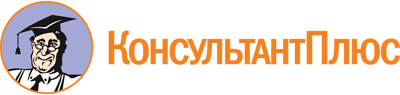 Постановление Губернатора Пензенской обл. от 16.09.2010 N 93
(ред. от 18.09.2023)
"Об утверждении Положения о проверке достоверности и полноты сведений, представляемых гражданами, претендующими на замещение государственных должностей Пензенской области, и лицами, замещающими государственные должности Пензенской области, и соблюдения ограничений лицами, замещающими государственные должности Пензенской области"Документ предоставлен КонсультантПлюс

www.consultant.ru

Дата сохранения: 09.04.2024
 Список изменяющих документов(в ред. Постановлений Губернатора Пензенской обл.от 23.06.2011 N 71, от 26.08.2011 N 109,от 15.06.2012 N 86, от 11.03.2013 N 44,от 06.06.2013 N 109, от 31.01.2014 N 10,от 18.04.2014 N 61, от 03.09.2014 N 123,от 22.05.2015 N 63, от 05.10.2015 N 119,от 29.07.2016 N 115, от 15.12.2017 N 104,от 20.03.2019 N 29, от 20.06.2019 N 72,от 19.09.2019 N 110, от 01.04.2020 N 49,от 10.03.2021 N 38, от 18.08.2021 N 143,от 24.01.2022 N 6,Указов Губернатора Пензенской обл.от 28.06.2022 N 12, от 09.08.2022 N 34, от 11.10.2022 N 63,от 08.09.2023 N 126, от 18.09.2023 N 133)КонсультантПлюс: примечание.Подпункт 4.2 пункта 4 фактически утратил силу в связи с изданием Постановления Губернатора Пензенской обл. от 05.04.2013 N 67, признавшего Постановление Губернатора Пензенской обл. от 16.02.2009 N 55 утратившим силу.Список изменяющих документов(в ред. Постановлений Губернатора Пензенской обл.от 23.06.2011 N 71, от 15.06.2012 N 86,от 11.03.2013 N 44, от 06.06.2013 N 109,от 31.01.2014 N 10, от 18.04.2014 N 61,от 03.09.2014 N 123, от 22.05.2015 N 63,от 05.10.2015 N 119, от 29.07.2016 N 115,от 15.12.2017 N 104, от 20.03.2019 N 29,от 20.06.2019 N 72, от 19.09.2019 N 110,от 01.04.2020 N 49, от 10.03.2021 N 38,от 18.08.2021 N 143, от 24.01.2022 N 6,Указов Губернатора Пензенской обл.от 28.06.2022 N 12, от 09.08.2022 N 34, от 11.10.2022 N 63,от 08.09.2023 N 126, от 18.09.2023 N 133)